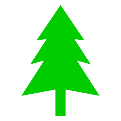 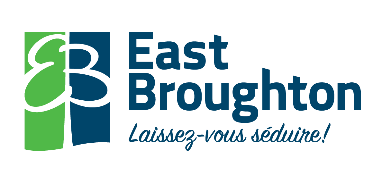 Permis No :		 No de matricule : 			Lot : 			Coût du permis : 25 $	Adresse Du commerce : _______________________________________________ Téléphone : _____________Télécopieur : _____________________ Courriel : ___________________________________________________Nom du commerce : __________________________________________________________________________Type de commerce : ________________________________________________________________________________________________________________________________________________________________________LOCALISATION : Terrain privé : Terrain publique : TYPE D’AFFICHAGE :Enseigne au mur		Nombre : 		Dimensions :            	Enseigne sur poteau	Nombre : 	Dimensions : Date du début de l’affichage :	________________________	Fin de l’affichage : __________________Détails autres :         Habitation unifamiliale		        	  Atelier	  	        Bâtisse commerciale	        		  Gîte ou maison de tourisme	                           Garage		                    	   Autres : __________________________________ Plans			Croquis			Devis		Autres__________________________Coût probable des travaux d’installation _________________$Détails additionnels : ___________________________________________________________________________________________________________________________________________________________________________Je, _________ _________________________________________________ soussigné, déclare que les renseignements donnés précédemment sont exacts, et  si le permis demandé m’est accordé, je me conformerai aux dispositions du règlement de construction en vigueur et aux lois pouvant s’y rapporter.. Signé à _____East Broughton_________________________     Le _____________________________20___Signature : ________________________________________________			REQUÉRANT	         							Le ______________________________20___Motifs du refus : ____________________________________________________________________________________________________________________________________________________________________________________________________________________________________________________________________Signature : ____________________________________________	             Le _____________________________20___                       Nelson Lemieux, inspecteur en bâtiments et en environnement   Le requérant s’engage à respecter toutes les mesures sanitaires en vigueur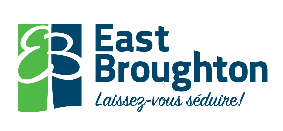 Nom du REQUÉRANTTéléphoneAdressecomplèteCourriel